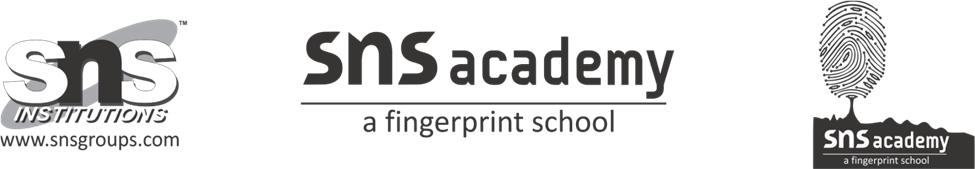 Worksheet 3English Grade 3Plural forms : 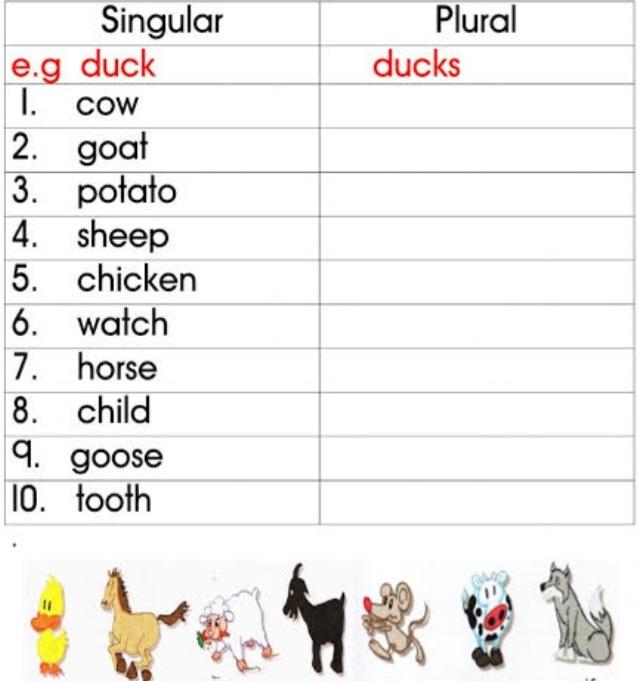 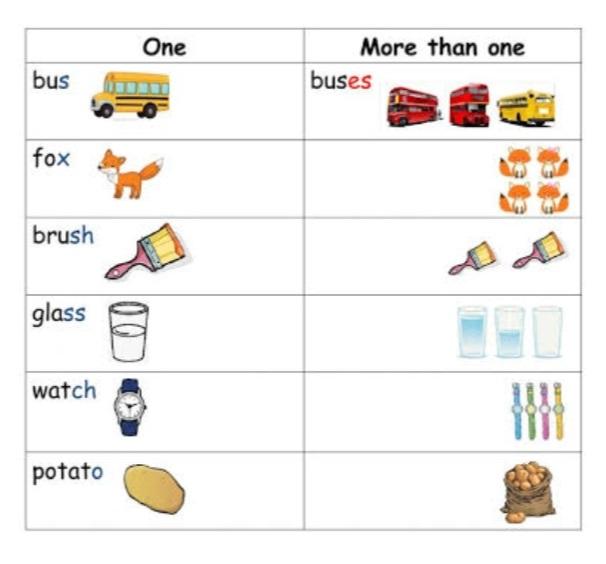 